Publicado en Madrid el 18/02/2020 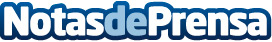 El parche 0.9.0 de Legends of Runeterra trae los primeros cambios a cartas de la beta abiertaAdemás, Riot Games hace cambios a la experiencia y a las recompensas de las expediciones. Comandante Ledros y Rhasa, el Desgarrador, dos de las cartas más fuertes de lo que va de beta abierta, reciben modificaciones para reducir su poderDatos de contacto:Francisco Diaz637730114Nota de prensa publicada en: https://www.notasdeprensa.es/el-parche-0-9-0-de-legends-of-runeterra-trae Categorias: Internacional Telecomunicaciones Juegos Otros deportes http://www.notasdeprensa.es